PONEDJELJAKUTORAKSRIJEDAČETVRTAKPETAKSUBOTANEDJELJA28.12.ZIMSKI ODMOR29.12. ZIMSKI ODMOR30.12. ZIMSKI ODMOR31.12.2020. ZIMSKI ODMORSTARA GODINA1.1. ZIMSKI ODMORNOVA GODINA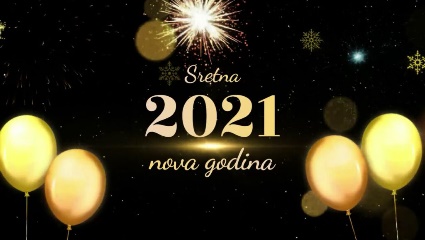 2.1.3.1.4.1. ZIMSKI ODMOR5.1. ZIMSKI ODMOR6.1. ZIMSKI ODMOR7.1. ZIMSKI ODMOR8.1. ZIMSKI ODMOR9.1.10.1.11.1. ZIMSKI ODMOR12.1. ZIMSKI ODMOR13.1. ZIMSKI ODMOR14.1. ZIMSKI ODMOR15.1. ZIMSKI ODMOR16.1.17.1.18.1. NASTAVA NA DALJINU19.1. NASTAVA NA DALJINU20.1. NASTAVA NA DALJINU21.1. NASTAVA NA DALJINU22.1. NASTAVA NA DALJINU23.1.24.1.25.1.NASTAVA U ŠKOLI26.1. NASTAVA U ŠKOLI27.1. NASTAVA U ŠKOLI28.1. NASTAVA U ŠKOLI29.1. NASTAVA U ŠKOLI30.1.2.1.MJESECVELJAČA